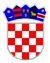 REPUBLIKA HRVATSKAVUKOVARSKO-SRIJEMSKA ŽUPANIJAOPĆINA NEGOSLAVCIPovjerenstvo za provedbu natječaja za prijam u službu komunalnog redaraKLASA: 112-02/22-03/01URBROJ: 2196-19-03-01-22-05Negoslavci, 12.9.2022. godineNa temelju natječaja Općine Negoslavci za prijam u službu u Jedinstveni upravni odjel– 1 izvršitelj/ica na neodređeno vrijeme uz obvezni probni rad od tri mjeseca od 31.8.2022. godine, objavljenog u Narodnim novinama, broj 100/22, na oglasnoj ploči i internet stranici Općine Negoslavci i članka 2. Odluke o imenovanju povjerenstva za provedbu natječaja, Povjerenstvo za provedbu postupka natječaja dana 12.9.2022. godine objavljujePOZIV NA TESTIRANJE I INTERVJUZA RADNO MJESTOKomunalnog redara Jedinstvenog upravnog odjela Općine Negoslavci – 1 izvršitelj/ica na neodređeno vrijeme	Testiranje kandidata/kandidatkinja koji su podnijeli pravodobne i potpune prijave te ispunjavaju formalne uvjete iz natječaja za prijam na radno mjesto Komunalni redar Jedinstvenog upravnog odjela Općine Negoslavci – 1 izvršitelj/ica na neodređeno vrijeme, održat će se 19.9.2022. godine u 9:00 sati u prostorijama Općine Negoslavci, Vukovarska 7, 32239 Negoslavci.Prethodna provjera znanja i sposobnosti obuhvaća:PISANO TESTIRANJEINTERVJUPravni izvori za pripremu kandidata za testiranje objavljeni su na internet stranici Općine Negoslavcihttp://opcina-negoslavci.hr/javni-natjecaj-za-prijam-u-sluzbu-u-jedinstveni-upravni-odjel-opcine-negoslavci-na-neodredeno-vrijeme-komunalni-redar-u-jedinstvenom-upravnom-odjelu-opcine-negoslavci/POPIS OSOBA KOJE ISPUNJAVAJU FORMALNE UVJETE NATJEČAJA:Siniša Tripunović, Vukovarska 138, 32239 Negoslavci	Nakon testiranja provest će se intervju istog dana u prostorijama Općine Negoslavcu, Vukovarska 7 32239 Negoslavci. Za pisani dio testiranja predviđeno je najviše 60 minuta, a za intervju najduže 30 minuta. Smatra se da je kandidat, koji nije pristupio testiranju ili na intervju, povukao prijavu na natječaj.PREDSJEDNIK POVJERENSTVA:							              	Miodrag Mišanović